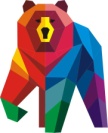 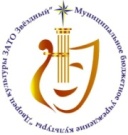 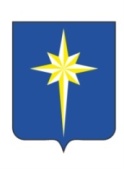 УтвержденоОргкомитетом МБУК «ДК ЗАТО Звёздный»14 сентября 2020 года Положение о муниципальном фестивале «Любимые бабушка и дедушка»1. Общие положенияМуниципальный фестиваль «Любимые бабушка и дедушка» (далее – фестиваль) проходит при поддержке Агентства по туризму и молодежной политике Пермского края,  Администрации ЗАТО Звёздный. Организатор фестиваля – МБУК «ДК  ЗАТО Звёздный». Фестиваль состоится 1 октября 2020 года в 17:00 часов, в зрительном зале «МБУК ДК ЗАТО Звёздный».Цель: создание условий для молодёжи гордится достижениями старшего поколения. Задачи: укрепление института семьи  на основе возрождения и развития связи поколений объединение несколько поколений одной семьи; формирование и воспитание уважения к традициям своей семьи у молодёжи.2. Участники и условия проведения фестиваляВ Фестивале принимают участие молодежь в возрасте от 14 до 35 лет. Фестиваль проводится в один этап и включает в себя 3 конкурса: визитную карточку «Моя бабушка и дедушка лучше всех», конкурс–экспромт «Госпожа Осень», конкурс-комплимент  «Мои любимые»    С целью соблюдения санитарно-эпидемиологических правил профилактики коронавируса все участники должны быть в средствах индивидуальной защиты (гигиенические МАСКИ и ПЕРЧАТКИ). При входе во Дворец культуры у всех участников измеряют температуру тепловизором (бесконтактно) и обрабатывают руки дезинфицирующими средствами. Посетители с повышенной температурой или те, у кого наблюдаются острые признаки заболеваний верхних дыхательных путей (насморк, кашель, чихание, затрудненное дыхание) не допускаются. Места в зрительном зале Дворца культуры расположены таким образом, чтобы обеспечить между зрителями полутораметровое расстояние. 2.1. Визитная карточка «Моя бабушка и дедушка лучше всех»Участники (молодежь 14-15 лет) в интересной, оригинальной форме рассказывают о старших членов своей семьи, о традициях существующих в ней, о совместных увлечениях, интересах, передающихся от поколения к поколению. Приветствуется использование фото и видео материалов. Регламент не более 3 минут.2.3 Конкурс–экспромнт «Госпожа Осень», конкурс–комплимент «Мои любимые». Не требует дополнительной подготовки и проводится оргкомитетом Фестиваля. 3. ПолномочияОрганизатор фестиваля:  утверждает положение фестиваля; осуществляет подготовку и проведение фестиваля; устанавливает порядок выступления участников; осуществляет награждение участников фестиваля. Оргкомитет фестиваля определяет формы поощрения участников. Оргкомитет фестиваля вправе вносить в программу конкурсов изменения (в том числе оперативного характера). Организаторы фестиваля оставляют за собой право на безвозмездной основе и неограниченный срок использовать фото и видеоматериалы фестиваля для осуществления своей деятельности.  4. Финансирование фестиваляРасходы, связанные с проездом и питанием иногородних участников несет направляющее учреждение.  Плата за участие в фестивале не взимается.5. Подведение итоговПодведение итогов проводится сразу после завершения выступлений всех участников фестиваля. Всем участникам вручаются дипломы участников и подарки. 6. Заключительные положенияФестиваль проводится 1 октября 2020 года с 17:00 часов в зрительном зале Дворца культуры ЗАТО Звёздный. 7. Соблюдение персональных данныхВ соответствии с требованиями ст. 9 ФЗ от 27.07.2006 г. «О персональных данных» № 152-ФЗ, подавая заявку на участие в фестивале, подтверждается согласие на обработку МБУК «ДК ЗАТО Звёздный» (далее – Оператор) персональных данных включающих фамилию, имя, отчество, контактный(е) телефон(ы). Предоставляется Оператору право осуществлять все действия (операции) с персональными данными, включая сбор, систематизацию, накопление, хранение, обновление, изменение, использование. Оператор вправе обрабатывать персональные данные посредством внесения их в электронную базу данных, включения в списки (реестры) и отчетные формы, предусмотренные документами, регламентирующими предоставление отчетных данных (документов). Оператор оставляет за собой право на безвозмездной основе и неограниченный срок использовать фото и видеоматериалы для осуществления своей деятельности.8. Контактные данные оргкомитета:614575, Пермский край, п. Звёздный, ул. Ленина, 10 , МБУК «ДК ЗАТО Звёздный».Телефон +7(342)297-06-41.  Контактное лицо: Фазлыева Юлия Николаевна. Для участия в фестивале необходимо направить заявку на электронный адрес yulia6336@mail.ru до 26 cентября 2020 года с пометкой «Заявка на фестиваль». Форма заявки указана в Приложении 1 к данному положению.Приложение 1Заявка на участие в Муниципальном фестивале «Любимые бабушка и дедушка»Спасибо за заполнение заявки! В течение двух дней ждите звонка!Ф.И.О. участника,возрастФ.И.О. участника,возрастФ.И.О. участника,возрастФ.И.О. бабушки и дедушкиКоличество детей, внуков, правнуков  (бабушки, дедушки)Контактный телефон (для связи)